台北和平基督長老教會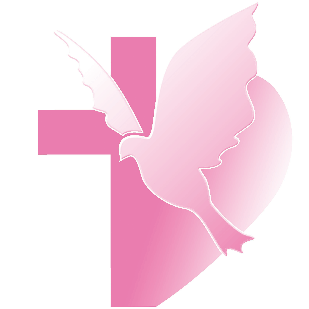 【跟隨基督，同行天路】主日禮拜程序【講道大綱】前言信不信由你？我們到底相信什麼？我們做了甚麼決定？基督名字的力量一、	因著基督，我們對上帝話語能真實理解，並帶來的行動二、	以基督為名的信仰群體所帶來的影響三、	以基督之名的力量(唯一帶有應許的名字)失去盼望的下一代為何要「勝過世界」？ 結語【金句】「那有上帝兒子的，就有生命；沒有上帝兒子的，就沒有生命。」                                                     約翰一書5:12【行動與問題】1.	我知道基督的名字所帶來的力量嗎？2.	為什麼我們的下一代常常陷入對信仰不冷不熱的光景？3.	我願意真實身體力行跟隨基督嗎？【本週樂活讀經進度】【重要事工消息】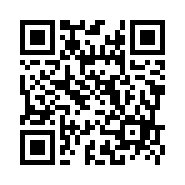 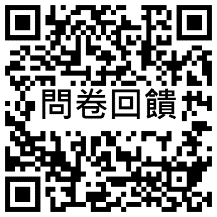 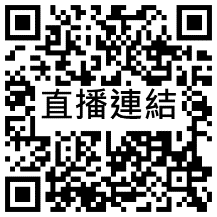 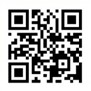 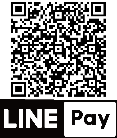 代表本主日有聚會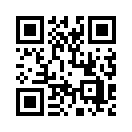 一、前言弟兄姊妹平安，教牧團隊自今年初開始，對應於今年教會年度目標「建造年—根植於基督，謹慎來建造」，我們有一系列建造信仰根基的講道，從讀經、禮拜，到今天要談關於奉獻。今天我們在禮拜中將一起恭守聖餐，禮拜後也將舉行一年一次的會員和會，透過和會來關心教會，在這時談關於奉獻的更新，是很貼切的。「奉獻，是基督徒感謝上帝恩典的一種回應，出於甘心樂意的人，將經歷祂豐富的賞賜」，這是我們每個主日禮拜中都會看到或聽到的一段話，提醒會友們奉獻的意義，在洗禮學道班的課程，對每一位要加入成為和平教會會友的時候，也一定會教導關於奉獻的意義。然而，當我回顧在這十多年的牧會生涯中，在主日講到關於奉獻的信息卻實在少之又少。探究其原因，或許談到奉獻，特別是談到奉獻金錢給教會，是不是因為牧師是從教會領謝禮，似乎不該由自己來講這件事。然而當我再深入思考，其實不該是這樣的想法，因為奉獻，是基督徒奉獻給神，不是奉獻給人，也不是奉獻給牧師。在今天，就來單單談關於十一奉獻這件事，也是今天所讀經文的主題。我們將比照瑪拉基書中先知的寫作形式，採用先知和百姓間互相問答的方式來呈現。二、進入經文這一段舊約的經文，是我們在談論十一奉獻時都會讀到的，對我們當中許多兄姊們來說也不會陌生。第一個問題是：為什麼先知指責百姓說他們搶奪上帝的東西﹖如果我們從前後文來看，在這段之前，百姓問上帝為什麼離棄他們，在這段之後，百姓問上帝為什麼讓行惡的人有成就，這樣那我們乾脆就不要再服侍上帝，不要再遵守上帝的命令了。上帝藉著先知的話在責備以色列人的原因，不是單指不奉獻十分之一的這件事，乃是責備他們常常偏離上帝的律例不遵守(v.7)，而不奉獻十分之一就是他們偏離神的典章的具體證據。先知用這麼具體的事，指出百姓背離上帝的事實。經文中，先知甚至用「搶奪」這個詞來形容，先知繼續說「是你們全國上下都一起搶奪」，先知面對當時的一股敗壞風氣，如同一個集體搶劫的惡行。而百姓辯解說「我們哪裡有搶奪啊﹖」先知責備百姓說，什麼時候在應當獻給神的錢財上想占上帝便宜，那就是搶奪，那就是愛心冷淡的證據。換句話來說，上帝要先知傳講，當百姓再次轉向祂，最實際又貼切的方式，就是重新開始忠實地奉獻十分之一。我們再來仔細想一想，我們並不是說當基督徒有實踐奉獻，信仰就是堅固了，因為先知撒母耳說過「聽命勝於獻祭；順從勝於公牛的脂油」(撒上15:22)。然而奉獻，卻會成為我們信仰的風向球，如同耶穌的教導「因為你的財寶在哪裡，你的心也在那裏」(太6:21)。先知要表達的是，如果我們不在意奉獻，也代表我們對信仰的散漫不在意。第二問：透過奉獻，我們指望得到相對應的賜福，這樣是否會導向一種功利、交換式的信仰觀念﹖這要從這段經文的第二部分說起，先知在指責百姓之後，接著是一段的鼓勵，這也是我們在教導奉獻時常會提到的。先知從上帝領受，萬軍之耶和華說：「你們要將當納的十分之一全然送入倉庫，使我家有糧，以此試試我，是否為你們敞開天上的窗戶，傾福與你們，甚至無處可容。」(瑪3:10) 請注意，這並不是上帝允許百姓有試探的心來試探祂，因為上帝是不能被惡試探的。但這裡所謂的「以此試試我」，是指「試試祂的應許是否實在」。這句話和詩人在詩34:8所寫的相似「你們要嘗嘗主恩的滋味，便知道他是美善；投靠他的人有福了。」既然上帝的應許是那麼實在，祂完全不怕人來證實，因為凡誠心來到上帝面前的，必然見證上帝的應許是真的，這是上帝向以色列人所發出的挑戰。但我們也會問，這樣會不會落入對奉獻的另外一個錯誤觀念，就是一種功利、交換式的信仰，認為我們被鼓勵要奉獻，是為了得到上帝的賜福，如果我們奉獻越多，上帝賜福就越多。請問大家，我們的信仰是這樣子的嗎? 有時我在學道班上課會舉例，我們可否將這段經文，應用在去買刮刮樂或大樂透，並跟上帝禱告說「主啊，請讓我中獎，中獎之後我一定會奉獻十分之一給祢。不然，五分之一給祢。」請問上帝是否應許買一賺十，穩賺不賠嗎﹖從整本聖經中所啟示的上帝，祂是樂意賜福給祂兒女們，如果我們遵守祂的誡命，討祂歡喜，祂更願賜福保守我們，但這賜福並不單單指在金錢上，上帝的賜福，也在那些讓我們免去許多我們未知的危難，上帝的賜福，也在祂已白白賜給我們許多，像空氣、陽光、山川風景等，這些祂都沒有跟我們計較，跟我們算錢，上帝的賜福，更在耶穌基督為我們付上的救贖代價，使我們免去罪的刑罰，有永生的盼望。而我個人的經驗上，單就金錢方面，從我開始工作，自從大學暑假工讀第一次領薪水以來，被教導奉獻十分之一是很自然的事，回想過去的年歲，我見證經歷上帝賞賜的豐富恩典。進一步來說，我們基督徒奉獻的動機，該是發自內心的感恩，而不是功利的交換心態。因著感謝上帝為我們所做的一切，而樂意奉獻。第三問：十一奉獻是舊約的律法規定，到新約時代我們還要遵守嗎﹖大家有想過這樣的問題嗎﹖你怎麼回答?聖經又怎麼說呢?在舊約摩西律法中，規定一切出產的十分之一要歸給耶和華，給利未人(利27:30, 民18:24)，另外，在申14:28-29也提到，每三年收十一奉獻時，要把十分之一歸給利未人、寡婦、孤兒等。然而，早在這律法頒布之前，亞伯拉罕自己如此獻給祭司麥基洗德(創14:20)，雅各在逃避哥哥的追殺，離家來到伯特利在睡夢中看見天梯的景象，醒來後也對上帝許願說，假如他日後能順利回故鄉，就要把十分之一獻給神(創28:22)。換句話來說，亞伯拉罕和雅各都是在還沒有律法規定前，發自內心去體會上帝的心意而行。新約是恩典時期，根據新約聖經的記載，耶穌沒有正面提過十一奉獻，然而耶穌的教導其實是更為激進，那就是我們是「上帝的管家」，管家是怎樣的身分呢﹖就是我們「所有的」都是上帝所賞賜，都不是我們自己的，而是在幫上帝看管。保羅在羅馬書12章也寫到「所以弟兄們，我以上帝的慈悲勸你們，將身體獻上，當作活祭，是聖潔的，是上帝所喜悅的；你們如此事奉乃是理所當然的。」因此獻上十分之一不是我們的最高標準，乃是參考舊約的標準，開始學習全人全心全身的奉獻的起步。三、結論在談到教會十一奉獻的同時，也省思以下幾件事情。1.省思教會對於整體奉獻的運用我們長老教會的組織，是由總會、中會、小會三個層級所組成。小會中的牧師和長老們，作為治理地方教會的團隊。感謝神，讓我們和平教會過去經歷過建堂時期，也在很快的時間內募集所需的建築經費。而在這幾年，我們也的確逐漸累積一些，包括經常費的結餘款、有救災基金、愛心基金、傳愛基金等。每一年我們都為好些基督教福音機構奉獻，特別是跟和平出身傳道人有關的機構，以及三所長老會的神學院、台北大專學生中心事工，還有三間偏鄉的原住民教會等，這些都在會員和會手冊中有記載，大家可以參閱。同時，在過往我們教會中的兄姊們，對於神學院、急難救助、救災等的各樣的需要，那些都是在十一奉獻之外，我深深看見弟兄姊妹們的慷慨給予，從信仰去實踐奉獻的行動。我想到一個造句如下「教會在妥善管理會友奉獻時，要更_____?」可以填入：更有智慧、更勇敢、更有信心、更有開闊的眼光等，去了解各種需要後做出決定。各位，我真看見我們小會員都是忠心管理大家所託付的，求上帝繼續開啟我們有更寬闊的眼光，特別是教會申請許久的財團法人去年底已經順利通過，後續怎樣進一步做更好的運用，是我們要共同承擔的使命。2.施比受更為有福—奉獻是連結，勝過交換或成就最近我在讀那本今年長執們將要共讀的書「褥子團契」，書中作者引述另一個作者郝勒威的一段話「對大多數人而言，人生最強而有力的兩種經驗是成就(achieving)與連結(connection)。」我覺得很值得放在思考奉獻這件事情的意義。成就是為著努力抓取和累積，而連結則是一種關係，是分享和給予。他同時指出，成就並非不好--只要是出於正確的動機，並以正確的方式達成，但它不能代替人際關係。我們可以說，奉獻除了表明對上帝的感恩之外，同時奉獻也是連結，一種讓我們與其他人分享和建立關係的方式。當我們將連結放在信仰團體中，是我們被邀請和上帝同工，連結在更寬廣的上帝國度中，而那種因著連結、奉獻而得的滿足，我相信往往不輸給成就所得著的滿足。這也呼應使徒保羅曾說過主耶穌的教導「施比受更為有福」的道理。終究，我們都需要面對人生命的有限，隨著年齡的增長，也真值得我們好好想想關於成就和連結。「那人生中帶不走的，如何留下來會更有價值」最後的這句是我說的。3.在聖餐中默想上帝愛的付出，以及我們的回應等下我們要一起領受聖餐，這是紀念上帝慷慨地給我們祂的獨生愛子耶穌基督，當我們越思想，會越覺得這真的不容易。我想我們也會領略到一種深深的感恩，那種領受恩典和祝福之後，樂意慷慨地給出去，這不是因為規定或限制，而是讓自己感恩和釋放。就如我們在一開始所讀的那段話「奉獻，是基督徒感謝上帝恩典的一種回應，出於甘心樂意的人，將經歷祂豐富的賞賜」。等下我們要一起來唱這首熟悉的奉獻詩，平常我們只唱第一節和第五節，今天要唱全首共有五節。等下禱告後，我們先唱1-3節，然後我們預備心恭守聖餐，接著再唱接續的4-5節，這樣的禮拜程序安排，也將帶領我們在聖餐中，更深進入思考給予、連結和奉獻的意義。第一堂禮拜講 道：陳光勝牧師講 道：陳光勝牧師第二堂禮拜講 道： 講 道： 講 道： 陳光勝牧師陳光勝牧師司 會：洪國財執事司 會：洪國財執事司 會：司 會：司 會：詹穎雯執事詹穎雯執事司 琴：陳美晴姊妹司 琴：陳美晴姊妹司 琴：司 琴：司 琴：張希如姊妹張希如姊妹領 詩：領 詩：領 詩：洪敦敏弟兄洪敦敏弟兄同心歌頌預備心敬拜上帝預備心敬拜上帝預備心敬拜上帝預備心敬拜上帝預備心敬拜上帝會眾會眾會眾序樂安靜等候神安靜等候神安靜等候神安靜等候神安靜等候神司琴司琴司琴宣召司會司會司會聖詩第一堂(華) 新聖詩 第271首「上帝降臨在他的聖殿」(華) 新聖詩 第271首「上帝降臨在他的聖殿」(華) 新聖詩 第271首「上帝降臨在他的聖殿」(華) 新聖詩 第271首「上帝降臨在他的聖殿」會眾會眾會眾聖詩第二堂(台) 新聖詩 第271首「上帝降臨佇祂的聖殿」(台) 新聖詩 第271首「上帝降臨佇祂的聖殿」(台) 新聖詩 第271首「上帝降臨佇祂的聖殿」(台) 新聖詩 第271首「上帝降臨佇祂的聖殿」會眾會眾會眾信仰告白台灣基督長老教會信仰告白台灣基督長老教會信仰告白台灣基督長老教會信仰告白台灣基督長老教會信仰告白會眾會眾會眾祈禱司會司會司會啟應 新聖詩 啟應文39以賽亞2 新聖詩 啟應文39以賽亞2 新聖詩 啟應文39以賽亞2 新聖詩 啟應文39以賽亞2會眾會眾會眾獻詩第一堂微聲盼望微聲盼望微聲盼望微聲盼望甘泉小組甘泉小組甘泉小組獻詩第二堂主，阮真愛唱歌讚美主，阮真愛唱歌讚美主，阮真愛唱歌讚美主，阮真愛唱歌讚美成契詩班成契詩班成契詩班聖經約翰壹書5:10-12約翰壹書5:10-12約翰壹書5:10-12約翰壹書5:10-12司會司會司會講道勝過世界的是誰呢？勝過世界的是誰呢？勝過世界的是誰呢？勝過世界的是誰呢？陳光勝牧師陳光勝牧師陳光勝牧師回應詩第一堂(華) 新聖詩 第573首「我的信心若動搖」(華) 新聖詩 第573首「我的信心若動搖」(華) 新聖詩 第573首「我的信心若動搖」(華) 新聖詩 第573首「我的信心若動搖」會眾會眾會眾回應詩第二堂(台) 新聖詩 第573首「我的信心若無定」(台) 新聖詩 第573首「我的信心若無定」(台) 新聖詩 第573首「我的信心若無定」(台) 新聖詩 第573首「我的信心若無定」會眾會眾會眾奉獻新聖詩 第382首 第1、5節新聖詩 第382首 第1、5節新聖詩 第382首 第1、5節新聖詩 第382首 第1、5節會眾會眾會眾經文背誦會眾會眾會眾報告交誼 司會司會司會祝福差遣第一堂(華) 新聖詩 第400首「願主的愛與你同在」(華) 新聖詩 第400首「願主的愛與你同在」(華) 新聖詩 第400首「願主的愛與你同在」(華) 新聖詩 第400首「願主的愛與你同在」會眾會眾會眾祝福差遣第二堂(台) 新聖詩 第400首「願主仁愛及你同在」(台) 新聖詩 第400首「願主仁愛及你同在」(台) 新聖詩 第400首「願主仁愛及你同在」(台) 新聖詩 第400首「願主仁愛及你同在」會眾會眾會眾祝禱陳光勝牧師陳光勝牧師陳光勝牧師阿們頌會眾會眾會眾尾頌第二堂賜福與你賜福與你賜福與你賜福與你成契詩班成契詩班成契詩班殿樂司琴司琴第三堂禮拜講 道：陳光勝牧師講 道：陳光勝牧師講 道：陳光勝牧師講 道：陳光勝牧師司 琴：郭嘉琳姊妹司 琴：郭嘉琳姊妹司 琴：郭嘉琳姊妹司 琴：郭嘉琳姊妹司 會：吳夏語執事司 會：吳夏語執事司 會：吳夏語執事司 會：吳夏語執事領 詩：邱淑貞牧師領 詩：邱淑貞牧師領 詩：邱淑貞牧師領 詩：邱淑貞牧師敬拜讚美會眾會眾會眾信仰告白台灣基督長老教會信仰告白台灣基督長老教會信仰告白台灣基督長老教會信仰告白台灣基督長老教會信仰告白台灣基督長老教會信仰告白會眾會眾會眾經文背誦會眾會眾會眾消息報告司會司會司會歡迎禮司會司會司會守望禱告司會司會司會奉獻委身新聖詩 第382首 第1、5節新聖詩 第382首 第1、5節新聖詩 第382首 第1、5節新聖詩 第382首 第1、5節新聖詩 第382首 第1、5節會眾會眾會眾聖經約翰壹書5:10-12約翰壹書5:10-12約翰壹書5:10-12約翰壹書5:10-12約翰壹書5:10-12司會司會司會證道信息勝過世界的是誰呢？勝過世界的是誰呢？勝過世界的是誰呢？勝過世界的是誰呢？勝過世界的是誰呢？陳光勝牧師陳光勝牧師陳光勝牧師回應詩歌勝過這世界勝過這世界勝過這世界勝過這世界勝過這世界會眾會眾會眾祝禱陳光勝牧師陳光勝牧師陳光勝牧師阿們頌會眾會眾會眾日期3/06(一)3/07(二)3/08(三)3/09(四)3/10(五)進度創世記49創世記50馬太福音1馬太福音2馬太福音3禮拜類  別類  別時  間場  地場  地上週人數上週人數禮拜第一堂禮拜第一堂禮拜主日  8：30五樓禮拜堂     五樓禮拜堂     48252禮拜第二堂禮拜第二堂禮拜主日 10：00三、四樓禮拜堂 三、四樓禮拜堂 180252禮拜第三堂禮拜第三堂禮拜主日 11：30五樓禮拜堂     五樓禮拜堂     24252禱告會類別類別時間本週本週上週/次下次聚會日期禱告會類別類別時間場地內容 / 主理人數下次聚會日期禱告會第一堂會前禱告第一堂會前禱告主日  8：20五樓禮拜堂教牧團隊43/12禱告會第二堂會前禱告第二堂會前禱告主日  9：50三樓禮拜堂教牧團隊83/12禱告會第三堂會前禱告第三堂會前禱告主日 11：00五樓禮拜堂敬拜團43/12禱告會禱告會禱告會週四 19：301F01邱淑貞牧師173/09禱告會早禱會早禱會週五  8：402F02 陳群鈺姊妹63/10團契聚會松年團契松年團契主日  8：401F01鄭維新長老133/12團契聚會成人團契成人團契主日  9：00三樓禮拜堂獻詩練習353/12團契聚會成人團契成人團契主日 11：302F02練詩353/12團契聚會婦女團契婦女團契週二10：001F01攝影3/14團契聚會方舟團契方舟團契主日13：307F03曾煥雯長老123/12團契聚會青年團契青年團契週六19：001F01專講183/11團契聚會少年團契少年團契週六19：00B2禮拜堂信仰活動203/11小組聚會腓立比小組主日每月第1、3主日11:306F02陳詞章小組長3/19小組聚會腓立比小組主日每月第3主日11:306F01謝敏圓長老93/19小組聚會喜樂小組主日每主日10:006F05劉永文弟兄213/12小組聚會活水小組主日每月第2主日12 :307F05吳雅莉牧師3/12小組聚會大數小組主日每月第1、3主日11:307F06許素菲小組長53/19小組聚會橄欖小組主日每月第2主日12:006F01卓璇慧執事43/12小組聚會依一小家主日每月第2、4主日11:30B101蔡雅如姊妹133/12小組聚會畢契小家主日每主日下午14:006F04洪婕寧姐妹53/12小組聚會新婚迦拿小組主日每月第3主日13:107F03邱淑貞牧師3/19小組聚會宗翰小組主日每主日晚上9:00線上聚會蔡宗翰弟兄3/12小組聚會甘泉小組週二每週二10:006F03讀經103/14小組聚會新苗小組週二每週二19:00線上聚會陳群鈺小組長3/14小組聚會安得烈小組10B週二每月第1、3週二19:306F02詹穎雯執事3/21小組聚會路加小組週二每月第3週二19:307F06周德盈小組長93/12小組聚會長輩小組三每週三 9:451F長輩分享、銀髮健康操613/08小組聚會K.B小組週五每週五10:001F陳群鈺小組長183/10小組聚會K.B II小組週五每週五10:002F02陳秀惠長老63/10小組聚會安得烈小組10A週五每月第1週五19:30線上聚會溫秋菊、鄭麗珠小組長74/07小組聚會葡萄樹小組六每月第4週六15:006F03黃瑞榮長老3/25查經班以斯拉查經班以斯拉查經班每月第二主日8:45-9:506F03高正吉長老373/12查經班生命建造查經班聖經共讀撒母耳記生命建造查經班聖經共讀撒母耳記每月一次 週六10:00五樓禮拜堂莊信德牧師 實體31/線上33共64人 莊信德牧師 實體31/線上33共64人 4/08詩班樂團撒母耳樂團撒母耳樂團主日12：00B2禮拜堂張中興團長233/12詩班樂團希幔詩班希幔詩班週二20：002F02范恩惠傳道183/14詩班樂團青契敬拜團青契敬拜團週六15：30B1禮拜堂邵祥恩弟兄3/18詩班樂團和平敬拜團和平敬拜團週六14：00B102楊承恩弟兄3/11社區和平關懷站和平關懷站週二~週五 10:00-16:001F01-02粉彩/24桌遊/20健身/44樂活183/38粉彩/24桌遊/20健身/44樂活183/383/07社區繪畫小組繪畫小組週三  9：406F04-05張素椿老師3/08社區編織班編織班週三 10：00-12：006F01張雅琇長老63/08社區日文學習小組日文學習小組週三 18：002F02乾美穗子姊妹-社區姊妹成長讀書會姊妹成長讀書會週五  9：30-11：306F01沈月蓮長老53/17社區插花班插花班週五 19：001F01李玉華老師153/10全新樂活讀經計劃2023年3月6日至3月10日全新樂活讀經計劃2023年3月6日至3月10日全新樂活讀經計劃2023年3月6日至3月10日日期經文默想題目3/6(一)創世記491.從今天經文中雅各對兒子們的祝福，你印象最深的是哪一項，為什麼？ 2.亞伯拉罕、以撒和雅各傳承上帝的應許，以及他們在各自生命中經驗到的上帝， 除了家族之外，教會也都會面臨傳承的過程。你覺得教會在傳承中，最重要的是要傳承些什麼呢？3/7(二)創世記501.約瑟為何能與哥哥們完全和好？他用怎樣的眼光來看這件事？2.你過去曾有讓你受苦，甚至想要報復的人嗎？約瑟決定和好帶給你我甚麼樣的挑戰和啟發？3/8(三)馬太福音11.再看一次，耶穌基督家譜有那幾位是你認識的？你是否有發現這五位女性(四個名字)被寫在家譜中，為什麼作者特別將她們記在上面？你家有族譜嗎？其中有女性的名字嗎？2.在你最近的信仰生活中，在那些事物中讓你特別體會到「以馬內利」--上帝與你同在呢？3/9(四)馬太福音21.留意希律王聽到新生君王的消息，為什麼他的反應這麼強烈呢？在你的生活中，有曾感受到類似的不安全感嗎？2.新約聖經中多次提到耶穌應驗了舊約先知們的預言，這些預言的應驗是否幫助你更加堅信這份信仰？為什麼？3/10(五)馬太福音31.請你用自己的話來形容，怎樣的內心狀態和行動是悔改？2.如果你已經是受洗的基督徒，請回想自己在接受成人洗、堅信禮(小時已接受過小兒洗)的印象和感受。如果你還未受洗，目前你尚未洗禮的原因和挑戰是什麼呢？